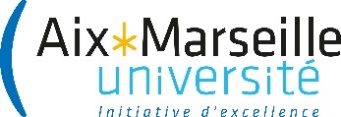 Considering the internship agreement in initial education established on the....Considering the amendment established on the....  BETWEENThe educational institution Address: 	Phone: 		email: 	Represented by: Name: 		Position: 	ANDAix-Marseille Université – Name of the Laboratory : ………………………………………58 boulevard Charles Livon 13284 Marseille cedex 07 - Francerepresented by Mr. Eric BERTON, President and by delegation : …………………………………………      Position : ……………………………………......Address: 	Phone: 		email: 	Place (department) of internship: 	ANDThe intern student: 	  Ms		  Mr.Last name: 		First name:	Born: 		Address: 	Phone:  		 email: 	Degree: 	In accordance with the French Code of Education, in particular articles L-124 and articles thereafterIn accordance with the modified decree of March 14, 2020 regarding various measures related to the spread of the covid-19 virus In accordance with the national deconfinement protocol published on May 3, 2020In accordance with the Prime Minister's announcements of April 27, 2020 and May 7 relating to progressive deconfinementArticle 1Given the exceptional circumstances occurring during this internship, the purpose of this amendment is to modify the initial internship agreement (and accordingly the first amendment also) as follows :(check the appropriates box)□ The internship is postponed (specify the dates): …………………………□ The internship is extended (specify the end date): …………………………□ The internship takes place in situ from: ……………………□ The internship takes place online (telecommuting) and in situ from: ………………………The host organisation ensures compliance with the national deconfinement protocol, and, if applicable, the published job descriptions, ensures that all the security conditions are met in order to allow the trainee to be received and does not entrust any task dangerous to his health or safety to the trainee. The intern agrees to respect the planning established by the host organization. □ Other amendment:Article 2It is understood that between both parties, that in the event of a request from one of the parties, of further lockdown measures or of contestation of non-compliance with health and safety rules, the internship will again be continued online (telecommuting).All the provisions of the internship agreement which do not differ from this amendment remain unchanged and fully effective.Signed in ………………………………………………………………………, date……………………………………………………………….AMENDMENT INCOMING INTERNSHIP AGREEMENT2019/2020 Academic yearby the Educational Institution(name and signature of official representative)by Aix-Marseille UniversityOn behalf of the President and with delegated authorityby the intern student(name and signature)